Flickor XX inbjuder till sammandrag i BodenTid: Lördag den 9 december 2017Plats: HildursborgAnmäl ert deltagande senast den 
25 november till:namn@hotmail.com    Kontaktperson: xxxxx xxxxx, telefon: xxx-xxxxxxxx
Det kommer att finnas fika, lättare lunch till försäljning under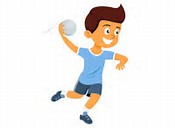 